Escuela de Formación de Tropas ProfesionalesRequisitos:Ser Bachiller. Ser Venezolano O Venezolana. Tener La Edad Comprendida Entre 18 A 28 Años. Foto Tipo Postal Cuerpo Completo Fondo Azul.Síntesis Curricular.Original Y Copia De La Baja Militar (Mando)Fondo Negro Del Título De Bachiller Debidamente Autenticado  Por La Zona Educativa.Constancia De Buena Conducta.Copia De Las Notas Certificadas De 1° A 5° Año. Copia De La Partida De Nacimiento Del  Aspirante Y De Sus Padres.Dos Copias De La Cédula De Identidad Del Aspirante Y De Sus Padres En Hoja Tamaño Carta Sin Recortar.Carta De Buena Conducta Expedida Por Prefectura.Original De La Carta De Soltería Expedida Por Prefectura.CEFOA (Curso Especial de Formación de Oficiales Asimilados)Requisitos:Poseer la nacionalidad venezolana por nacimientoSer mayor de edad, NO SUPERANDO LOS 33 AÑOS DE EDAD. Haber sido declarado apto médica, física y psicológicamente por la junta especial de evaluación para el ingreso;En el caso de la aspirante femenina, no encontrarse en estado de gravidez;Tener una profesión universitaria, con el título debidamente registrado y certificado por la universidad respectiva;No haber sido objeto de baja por medida disciplinaria o haber sido separado o separada del Sistema Educativo Militar ni policial;No haber sido declarado responsable en algún proceso penal, civil o administrativo;Tener buena conducta,Haber cumplido con el deber establecido en la Ley de Registro y Alistamiento para la Defensa Integral de la Nación, (carnet de Inscripción Militar). Estar inscrito en el colegio profesional respectivo, de ser aplicable.La falta de cualquiera de los requisitos establecidos en el presente artículo  será causal de no admisión del aspirante.Carreras Requeridas:Área Ciencias de la Educación (Carreras Largas)Educación Básica y Media Educación Educación Básica IntegralEducación IntegralEducación Mención Matemática y FísicaEducación Mención BiologíaEducación Mención Biología y QuímicaEducación Mención Ciencias BiológicasEducación Mención Ciencias Físico NaturalesEducación Mención Ciencias PedagógicasEducación Mención ComputaciónEducación Mención FísicaEducación Mención InformáticaEducación Mención Informática y MatemáticaEducación Mención MatemáticaEducación Mención QuímicaEducación PreescolarEducación. Especialidad: Ciencias de la TierraEducación. Especialidad: Lengua y LiteraturaEducación. Especialidad: QuímicaEducación. Especialidad: BiologíaEducación. Especialidad: Educación FísicaEducación. Especialidad: Educación IntegralEducación. Especialidad: Educación PreescolarEducación. Especialidad: FísicaEducación. Especialidad: Geografía e HistoriaEducación. Especialidad: InformáticaEducación. Especialidad: InglésEducación. Especialidad: MatemáticasEducación. Especialidad: Pedagogía SocialEducación Especial Educación EspecialEducación. Especialidad: Educación Especial en Deficiencias AuditivasEducación. Especialidad: Educación Especial en Retardo MentalEducación. Especialidad: Educación Especial en Dificultades del AprendizajeEducación Superior InstitucionalActividad Física y SaludCiencias del DeporteEducación Mención Ciencias y Tecnología de la Educación ComercialEducación Especialidad: InglésEducación Lenguas Extranjeras Mención InglésEducación Mención ArtesEducación Mención Básica IntegralEducación Mención Castellano y LiteraturaEducación Mención Ciencias SocialesEducación Mención Educación FísicaEducación Mención Educación Física, Deportes y RecreaciónEducación Mención FilosofíaEducación Mención GeografíaEducación Mención Geografía y Ciencias de la TierraEducación Mención HistoriaEducación Mención Historia y GeografíaEducación Mención Idiomas ModernosEducación Mención InglésEducación Mención IntegralEducación Mención Lengua y LiteraturaEducación Mención Lengua, Literatura y LatínEducación Mención Lenguas ExtranjerasEducación Mención OrientaciónEducación Mención PreescolarEducación Mención TeologíaEducación. Especialidad: Artes PlásticasEducación. Especialidad: Dibujo TécnicoEducación. Especialidad: Artes EscénicasEducación. Especialidad: Castellano, Literatura y latínEducación. Especialidad: Educación Intercultural BilingüeEducación. Especialidad: Educación MusicalEducación. Especialidad: FrancésEntrenamiento DeportivoGestión Tecnológica del DeporteÁrea Ciencias de la Salud (Carreras Largas)CIENCIAS DE LA SALUDBioanálisisCitotecnologíaEnfermeríaFarmaciaFisioterapiaHistotecnologíaMedicinaNutrición y DietéticaOdontologíaTerapia OcupacionalÁrea Ciencias Sociales (Carreras Largas)ADMINISTRACION Y GERENCIAAdministraciónAdministración ComercialAdministración de EmpresasAdministración Mención Banca y FinanzasAdministración Mención Gerencia IndustrialAdministración PúblicaCiencias AdministrativasCiencias Administrativas y GerencialesContaduríaContaduría PúblicaEconomíaEconomía EmpresarialGerencia de Recursos HumanosProcesos GerencialesRelaciones IndustrialesSOCIEDAD Y COMUNICACIÓNAntropologíaComunicación SocialDesarrollo HumanoGestión Social del Desarrollo LocalPlanificaciónPsicologíaRelaciones Públicas (Licenciatura)SociologíaDERECHO Y PENITENCIARÍADerechoCiencias PolicialesCiencias PolíticasCriminalísticaCriminologíaEstudios InternacionalesEstudios Políticos y AdministrativosÁrea Humanidades, Letras Y Arte (Carreras Largas)ARTEActuaciónArtesArtes Escénicas Mención DanzaArtes Mención Diseño GráficoArtes Mención MuseologíaArtes PlásticasArtes VisualesDanzaHistoria de Las Artes Plásticas y MuseologíaMedios AudiovisualesMúsicaMúsica Mención MusicologíaTeatroLETRASIdiomas ModernosIdiomas Modernos mención InglésLetrasLetras HispánicasLetras Mención Lengua y Literatura Hispanoamericana y VenezolanaLetras Mención Lengua y Literaturas ClásicasFilosofía FilosofíaTeologíaÁrea Ingeniería, Arquitectura y Tecnología (Carreras Largas)SISTEMASComputaciónInformáticaIngeniería de Redes y ComunicacionesIngeniería de SistemasIngeniería de TelecomunicacionesIngeniería en ComputaciónIngeniería en Información	Ingeniería en InformáticaIngeniería en TelecomunicacionesPETRÓLEO Ingeniería de GasIngeniería de PetróleoDISEÑO CIVIL, TEXTIL E INDUSTRIALArquitecturaDiseño GráficoDiseño IndustrialIngeniería CivilIngeniería en Diseño IndustrialUrbanismoQUÍMICA, INDUSTRIA Y PRODUCCIÓNGeoquímicaIngeniería de ProducciónIngeniería en Producción IndustrialIngeniería IndustrialIngeniería Química	ELECTRÓNICA, MECÁNICA Y MANTENIMIENTOIngeniería AeronáuticaIngeniería de Administración de ObrasIngeniería de MantenimientoIngeniería EléctricaIngeniería ElectrónicaIngeniería Electrónica de ComputaciónIngeniería Electrónica Mención TelecomunicacionesIngeniería en Mantenimiento de ObrasIngeniería en Mantenimiento MecánicoIngeniería MecánicaIngeniería Mecánica Mención MantenimientoIngeniería MecatrónicaSUELO E HIDROMETEOROLOGIAGeologíaIngeniería de MinasIngeniería GeodésicaIngeniería GeofísicaIngeniería GeológicaIngeniería Hidrometeorológica MATERIALESIngeniería de MaterialesIngeniería MetalúrgicaÁrea Ciencias De Agro Y Del Mar (Carreras Largas)VETERINARIAMedicina VeterinariaAGRONÓMICA, AGRÍCOLA, AGROPECUARIA Y FINCAAdministración de Empresas AgropecuariasAdministración de FincasEconomía AgrícolaGerencia AgroindustrialIngeniería en MolineríaIngeniería AgrícolaIngeniería AgroindustrialIngeniería AgronómicaIngeniería Agronómica de Producción AnimalIngeniería Agronómica de Producción VegetalIngeniería de Producción AgropecuariaIngeniería de Producción AnimalALIMENTOSCiencia y Cultura de la AlimentaciónIngeniería de AlimentosTecnología de AlimentosAMBIENTEEstudios AmbientalesGestión AmbientalIngeniería AmbientalIngeniería de Producción en AgroecosistemasIngeniería de Recursos Naturales RenovablesIngeniería del AmbienteIngeniería del Ambiente y de los Recursos Naturales.CEFOC (Curso Especial de Formación de Oficiales de Comando)Requisitos:1.	Poseer la nacionalidad venezolana por nacimiento2.	Ser mayor de edad, NO SUPERANDO LOS 27 AÑOS DE EDAD. 3.	Haber sido declarado apto médica, física y psicológicamente por la junta especial de evaluación para el ingreso;4.	En el caso de la aspirante femenina, no encontrarse en estado de gravidez;5.	Tener una profesión universitaria, con el título debidamente registrado y certificado por la universidad respectiva;6.	No haber sido objeto de baja por medida disciplinaria o haber sido separado o separada del Sistema Educativo Militar ni policial;7.	No haber sido declarado responsable en algún proceso penal, civil o administrativo;8.	Tener buena conducta,9.	Haber cumplido con el deber establecido en la Ley de Registro y Alistamiento para la Defensa Integral de la Nación, (carnet de Inscripción Militar). 10.	Estar inscrito en el colegio profesional respectivo, de ser aplicable.11.	La falta de cualquiera de los requisitos establecidos en el presente artículo  será causal de no admisión del aspirante.Carreras Requeridas:En el curso especial de formación de oficiales de comando, son aceptadas todas las carreras largas, en todas las especialidades, excepto los técnico superior universitario (T.S.U) ó carreras cortas. Cronograma de Captación.Instructivo para conformar el expediente.(Archivo adjunto)CEFOT (Curso Especial de Formación de Oficiales de Tropas)Armas/Servicios:InfanteríaArtilleríaArtillería de CampañaCaballería y BlindadoIngenieríaComunicacionesInteligenciaAviación del EjércitoLogísticaIntendenciaAlimentaciónInformáticaArmamentoSanidadTransporteAuxiliar contablePolicía MilitarRequisitos:Ser Tropa Profesional con la jerarquía de sargento primero, o S2 candidato a ascenso en Julio 2021.Ser propuesto por el componente militar respectivo;Ser venezolano por nacimiento e hijo de padres venezolanos por nacimiento;NO SER MAYOR DE 30 AÑOS;Ser egresado de las escuelas o núcleos de formación (poseer el certificado de aprobación de curso, y notas certificadas del mismo; poseer título de bachiller y notas certificadas).Estar apto física y psicológicamente;Haber aprobado los exámenes de selección.Consideraciones:Poseer una conducta irreprochable.Que el Tropa Profesional no haya sido sometido a intervenciones quirúrgicas o sufrido lesiones.Haber desempeñado cargos en Unidades Operativas.Tener experiencia en el comando de tropas.Se verificará la autenticidad del título de bachiller corroborado con originales.C.	Cronograma de Captación.D.	Instructivo para conformar el expediente.(Archivo adjunto)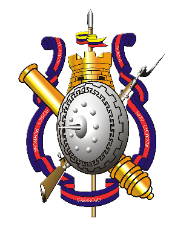 REPÚBLICA BOLIVARIANA DE VENEZUELAMINISTERIO DEL PODER POPULAR PARA LA DEFENSACOMANDANCIA GENERAL DEL EJÉRCITO BOLIVARIANODIRECCIÓN DE EDUCACIÓN DEL EJÉRCITO BOLIVARIANO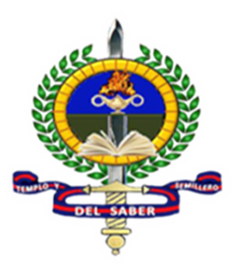 CURSOS ESPECIALES DE FORMACIÓN (PROCESO DE CAPTACIÓN)CURSOS ESPECIALES DE FORMACIÓN (PROCESO DE CAPTACIÓN)CURSOS ESPECIALES DE FORMACIÓN (PROCESO DE CAPTACIÓN)